О безопасности в погребе при закладке урожая на хранение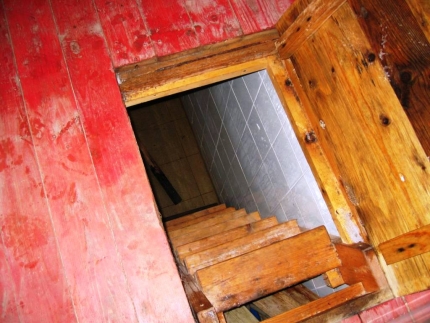 Вырастить богатый урожай на своем участке не очень-то  просто. Но еще сложнее сберечь его. Обычно многие для хранения урожая в его естественном виде используют погреб. Так как там можно легко создать требуемые условия: определенный температурный режим, влажность. Но, важно понимать - неправильно подготовленный погреб может не просто испортить урожай, но и привести к человеческой гибели. Как правильно оборудовать погреб?Подготовку погреба начинать сразу же после выгрузки последних овощей и картофеля, но не позднее, чем за месяц до уборки нового урожая. Убирают остатки овощей, выметают землю и сор из закромов. Все это нужно вывести подальше от мест хранения или закопать глубоко в яму, чтобы не разносить инфекцию, долгое время сохраняющуюся в старых овощах и мусоре.Погреб открывают настежь, если вход снабжен решетчатой крышкой – её закрывают. Задача -  хорошо просушить помещение. Сушат погреб в течение не менее одной недели, а лучше – две недели в сухую погоду. За такое время сырость из погреба выветрится, а плесень и грибок погибнут из-за сухости.Съемные полки поднимаются вверх и моются с мылом и кальцинированной содой, тщательно просушиваются и оставляют сушиться в проветриваемом помещении или на солнце.Если завелись грызуны, их следует истребить, используя капканы, мышеловки, отравленные приманки. Норы можно цементировать, забивать жестью, битым стеклом. Некоторые люди для дезинфекции погреба и для уничтожения грызунов применяют часто различные химические  вещества. Необходимо всегда четко соблюдать инструкции по  их применению во избежание несчастных случаев.И всегда перед спуском и после каждой процедуры необходимо тщательно проветривать погреб.Что чаще всего приводит к трагическим последствиям?Часто к несчастным случаям приводят накопленные ядовитые газы в погребах. Они могут образоваться и накапливаться при неправильном использовании дезинфицирующих средств и при сжигании трав и различных веществ, которые владельцы погребов используют для обеззараживания от насекомых и грызунов.  Большую опасность может таить в себе старый картофель и другие овощи, которые начинают портиться к лету: процесс гниения сопровождается выделением опасных для жизни веществ. Люди об этом часто забывают. Ядовитые газы тяжелее воздуха и накапливаются  в нижних отделах погреба. Поэтому обязательно должна быть приточно-вытяжная система вентиляции.Приточная труба подает уличный воздух в хранилище, опускаясь почти до пола. Вытяжная труба находится в противоположной части погреба (вровень с потолком). С помощью вентиляции удаляются лишняя влага и другие продукты жизнедеятельности овощей, происходит охлаждение продукции осенью. В ходе подготовки хранилища вентиляционные трубы всегда необходимо очищать, ремонтировать, проверять их рабочие функции. Активность вентилирования зависит во многом от диаметра труб, он должен быть не менее 12 сантиметров при площади 20 кв. м.Как узнать, наличие газов в погребах и, какие меры предосторожности соблюдать?Почувствовать ядовитое вещество и его мгновенное воздействие на организм практически невозможно. Угарный газ незаметен - у него нет ни запаха, ни цвета. Владельцам погребов следует помнить, что даже небольшая концентрация угарного газа в воздухе (до 10%) является опасной для человека. Поэтому перед тем  как спуститься в погреб, обязательно следует проверить, есть ли там кислород, не накопились ли там газы? Существует простой способ узнать это: зажечь свечу и опустить её в погреб в ведре. Если огонь погас, значит, кислорода в помещении нет, там накопились токсичные вещества. В этом случае требуется дополнительное проветривание.Проводить работы по подготовке  и ремонту погребов и в глубоких ямах в одиночку не следует. Лучше это делать вдвоем, причем один человек должен постоянно находиться снаружи и беспрерывно общаться с тем, кто внизу.Спускаясь вниз, нужно обвязаться веревкой, другой её конец должен быть наверху, у страхующего. Тогда при необходимости помощнику (страхующему) можно будет подать сигнал, и у него будет возможность оказать помощь пострадавшему.Такие же меры предосторожности и правила техники безопасности всегда необходимо строго соблюдать при спуске людей в колодцы, различные глубокие ямы, силосные башни и овощехранилища.Какие признаки отравления и что нужно делать?При отравлении сначала появляется легкая слабость, головокружение, а потом человек теряет сознание. При этом силы покидают пострадавшего довольно быстро и подняться наверх самостоятельно он уже не может.Если появятся  небольшие признаки отравления: тошнота, головокружение, шум в ушах,  надо немедленно покинуть погреб и выйти на свежий воздух.Также необходимо помнить, что если  с кем-то из близких или соседей случилась беда, не надо бросаться на помощь, не позаботившись о собственной безопасности. Надо обвязаться веревкой перед спуском и должен кто-нибудь обязательно подстраховать  наверху, т.к. было много случаев, когда  приходилось поднимать из погреба тела сразу нескольких человек с тяжелым отравлением. Как выяснялось позже, каждый спускался без страховки вниз, чтобы помочь потерявшему сознание родственнику или знакомому.Какую помощь можно оказать пострадавшим до приезда врачей?Сразу после появления первых признаков отравления следует вынести пострадавшего на свежий воздух,  расстегнуть верхние пуговицы рубашки, ослабить брючной ремень. Вызвать скорую помощь. Дать понюхать вату, смоченную нашатырным спиртом.В том случае, если пострадавший без сознания, нужно немедленно провести закрытый массаж сердца вместе с искусственным дыханием до прихода человека в сознание или же до приезда скорой помощи. Имеется единый номер вызова экстренных оперативных служб –112.Выполнение  простейших правил безопасности не представляет особой сложности, однако позволит сохранить вам здоровье и  жизнь,  и жизнь  ваших близких. Будьте внимательны и аккуратны!